August 25, 2016Steven V. KingExecutive Director and SecretaryWashington Utilities and Transportation Commission1300 S. Evergreen Park Drive SWOlympia, WA 98504-7250Re:	Courtesy Notice of Transaction – UT-110423Dear Mr. King:On behalf of YourTel America, Inc. d/b/a TerraCom (“YourTel”), a Lifeline-only Eligible Telecommunications Carrier (“ETC”) in Washington, this is to provide courtesy notice to the Washington Utilities & Transportation Commission that Global Reconnect Inc. (“GRI”) will become the majority, indirect shareholder of YourTel through GRI’s purchase of a majority interest in YourTel’s parent entity, TerraCom, Inc., in a transaction that will have no impact on consumers.  The parties anticipate that the transaction will close sometime in the fall of 2016.  The transaction will be transparent to Washington consumers because YourTel will continue to be their provider, there will be no change in any customer’s rates, service plan or terms of service, and YourTel will continue to operate as in the past.  Should you have any questions concerning this matter, please contact the undersigned.Very truly yours,Davis Wright Tremaine LLP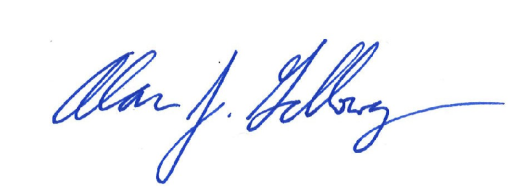 Alan J. Galloway